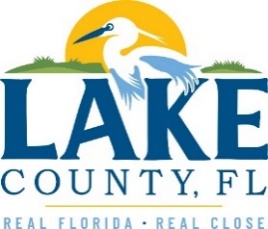 Office of Procurement ServicesP.O. Box 7800 • 315 W. Main St., Suite 416 • Tavares, FL 32778SOLICTATION: MSTU ASSESSMENT SERVICES				2/14/2023Vendors are responsible for the receipt and acknowledgement of all addenda to a solicitation. Confirm acknowledgement by including an electronically completed copy of this addendum with submittal.  Failure to acknowledge each addendum may prevent the submittal from being considered for award.THIS ADDENDUM CHANGES THE DATE FOR RECEIPT OF PROPOSALS TOMARCH 09, 2023, 3 P.M. EASTERN.ADDITIONAL INFORMATIONThe Solicitation title is now MSTU ASSESSMENT SERVICES.Exhibit A – Scope of Services, is replaced in its entirety with Exhibit A- Scope of Services (v2.14.23). Dates have been adjusted to reflect Fiscal Year 23/24 and other changes were made.Revised Exhibit A – Scope of Services (v2.14.23) is attached.Exhibit E – Wellness Way Comp Plan has been added and is attached.ACKNOWLEDGEMENTFirm Name:  I hereby certify that my electronic signature has the same legal effect as if made under oath; that I am an authorized representative of this vendor and/or empowered to execute this submittal on behalf of the vendor.  Signature of Legal Representative Submitting this Bid:  Date: Print Name: Title: Primary E-mail Address: Secondary E-mail Address: 